13 Exciting Days VisitingISRAEL AND JORDANHosted byPastor Sharon Carnes, D.D.Trinity Gospel TempleOCTOBER 27-NOVEMBER 8, 2024$3,518 per person (land tour)

$1,640 Single room supplement  [roundtrip international airfare*, roundtrip bus trip to departing airport **, taxes, tips, and border fees extra***]To be added ( Not included )*    Noah Tours will assist us in making flight arrangements.** Trinity Gospel Temple will charter a bus to and from the departure airport.
     The cost will be shared among passengers taking the bus.*** Suggested tip charts for guide, bus driver, and hotel staff will be distributed andCollected prior to departure.  Taxes and Border Fees:
      $33 p/p for Israel   departure taxes, $15 p/p for Jordan departure taxes,Dear Friends, 

On October 26, 2024, I will be leaving on an awesome tour of Israel and Jordan, and because I know what a blessing such a Holy Land trip brings, I am asking you to join me.  Much planning has gone into this tour, and the cost includes staying in comfortable, clean, and safe accommodations, enjoying two delicious meals daily, and a special traditional St. Peter’s Fish Lunch.  The motorcoaches are comfortable and our guide is one of the finest in Israel.  And, the weather will be ideal.Don’t miss out on this trip of a lifetime.  Be sure to enroll and submit your deposit immediately.  I don’t want anyone to be left behind.						              	Pastor Sharon Discovering Israel & Petra 13 Days Group TourA Biblical Journey with Pastor Sharon Oct. 27-Nov, 8 2024
Sat. Oct. 26 Depart from Trinity Gospel Temple to Departure airport. 
Sun. Oct 27. Arrival. We will visit old Jaffa before arriving Transfer to our hotel in                      Netanya on the Mediterranean cost.
Mon. Oct 28. Caesarea – Mt. Carmel –- Nazareth Village. Overnight in the Galilee. 
Tues. Oct 29. Boat Ride in Galilee – Mt. Beatitudes – Capernaum – Tabgha –Mensa                      Christi - Caesarea Philippi. O/N Galilee. 
Wed. Oct 30. Jordan River – Bet Sean – Jericho - Mt. Of Olives - Overnight in Jerusalem.
Thurs. Oct 31. Gethsemane, Pool of Bethesda, Ecce Homo, Church of Flagellation,                        Gordon's Calvary, O/N in Jerusalem. 
Fri. Nov 1. Jerusalem (Old City) Western Wall & Tunnels, Jewish Quarter, Upper Room,                    House of Caiaphas. O/N Jerusalem
Sat. Nov 2. Jerusalem – Israel Museum, Yad Vashem Bethlehem. Overnight in Jerusalem
Sun. Nov 3. Half a Day for Volunteer Work and half a Day own your own o/n in                   Jerusalem 
Mon. Nov 4. Qumran – Ahava Store - Masada Dead Sea - Overnight at the Dead Sea Spa                       Hotel  
Tues.  Nov 5. Drive Eilat - Underwater Marine Half a day in Eilat Overnight in Eilat 
Weds. Nov 6. Eilat Arava Border – Petra – Overnight in Eilat
Thur. Nov 7. Eilat–Drive North via Negev wilderness–Machtesh Ramon-Pass by Ovdat                        O/N Jerusalem Mountains 
Fri. Nov 8.  Departure Transfer to the Airport. Sat. Nov. 9  Arrive home at Trinity Gospel Temple with a lifetime of memories and                    friendships to cherish. Our Hotels 

THE RATE INCLUDES THE FOLLOWING:Meeting and assistance upon arrival at Ben Gurion Airport2 private transfers: from & to the airport12 night hotel accommodations including daily buffet breakfasts and dinnersAll entrance fees according to the itineraryBoat Ride on the Galilee SeaSt. Peter Traditional LunchPrivate Government licensed English speaking guide on touring dayssightseeing in a modern air-conditioned motor coach according to the programLunch in PetraMeal Provision: HB Basis (Half board basis: Breakfasts & Dinners at hotels on buffet style.) 
THE RATE IS NOT INCLUDING THE FOLLOWING:Tips to guide, driver, hotel staff, etc.international flights Arrival/Departure Taxes at the borderBorder taxes at borders in Israel, JordanTraveler’s medical & baggage insurancesTreatments at the SpaPorterage at airportDinners, if booking on BB basisBeverages with mealsSupplement for private transfersAnything not mentioned in the “rate includes” sectionBORDER FEES: (NOT INCLUDED)Jordan – USD $ 33 per person for Israel departure taxesUSD $15 per person for Jordan departure taxes  USD $ 60 Visa to Jordan per personTRAVEL INSURANCE: Noah Tours urges you to purchase cancellation insurance & supplemental medical coverage. Please note that most insurance policies require purchase within 14 days of your first payment. Noah Tours has made arrangements with Travel Insurance Israel with offices both in Omaha, Nebraska and in Israel. As insurance brokers they can help you choose the policy that best meets your needs. Please contact us in order to purchase cancellation insurance & supplemental medical coverage. Please note that we cannot accept responsibility for any losses or expenses, which you or any member of your party may incur because of failure to secure adequate insurance coverage.Please find the link for the travel insurance company in the USA that we work with: linkOPTIONAL (not included in the rate): Night Spectacular at Tower of David: US $40 per person including transportation and entrance feesTIPS:Although it is not mandatory, it is customary to show appreciation to your hardworking guide and driver by providing a gratuity:Recommended tipping amount:Tip for guide: USD $8.00 per person per day.Tip for driver: USD $7.00 per person per day.IMPORTANT NOTES:Check in time at the hotels is usually no earlier than 15:00 pm.Check out time from hotels is usually no later than 11:00 am.All rooms are standard rooms. Optional room upgrades are available upon request for a supplement fee.Please ensure that your passport is valid for at least 6 months at the time of your tour.Tours of holy sites require modest dress (should cover shoulders, no short sleeves, short skirts or shorts).We accept Visa, MasterCard, American Express & bank transfers.A third adult sharing a double room receives a 5% discount from the double room rate.To confirm a place on this tour a deposit of USD $300 per person is required.Noah Tours may change the sequence of the tour as long as we include all the sightseeing as in the tours program.Free Wi-Fi is available at most hotels but cannot be guaranteed.When visiting Jordan, do not bring any Jewish artifacts as they may be confiscated at the border. PAYMENT METHOD 2. VIA CREDIT CARD:Visa & Master Card        – no credit card fee! 
American Express           – credit card fee is 1.6% to be added to the total tour cost.3. ONLINE PAYMENT
For Enrollment payment please click on the following online secure payment link: link.  CONFIRMATION:A prepayment of USD $300 per person is required upon confirmation of the tour. The balance payment is due 45 days prior to your arrival.Please provide us the needed information as mentioned above. Looking forward to hearing from you.Kindest Regards,Sales DepartmentNoah Tours LTD.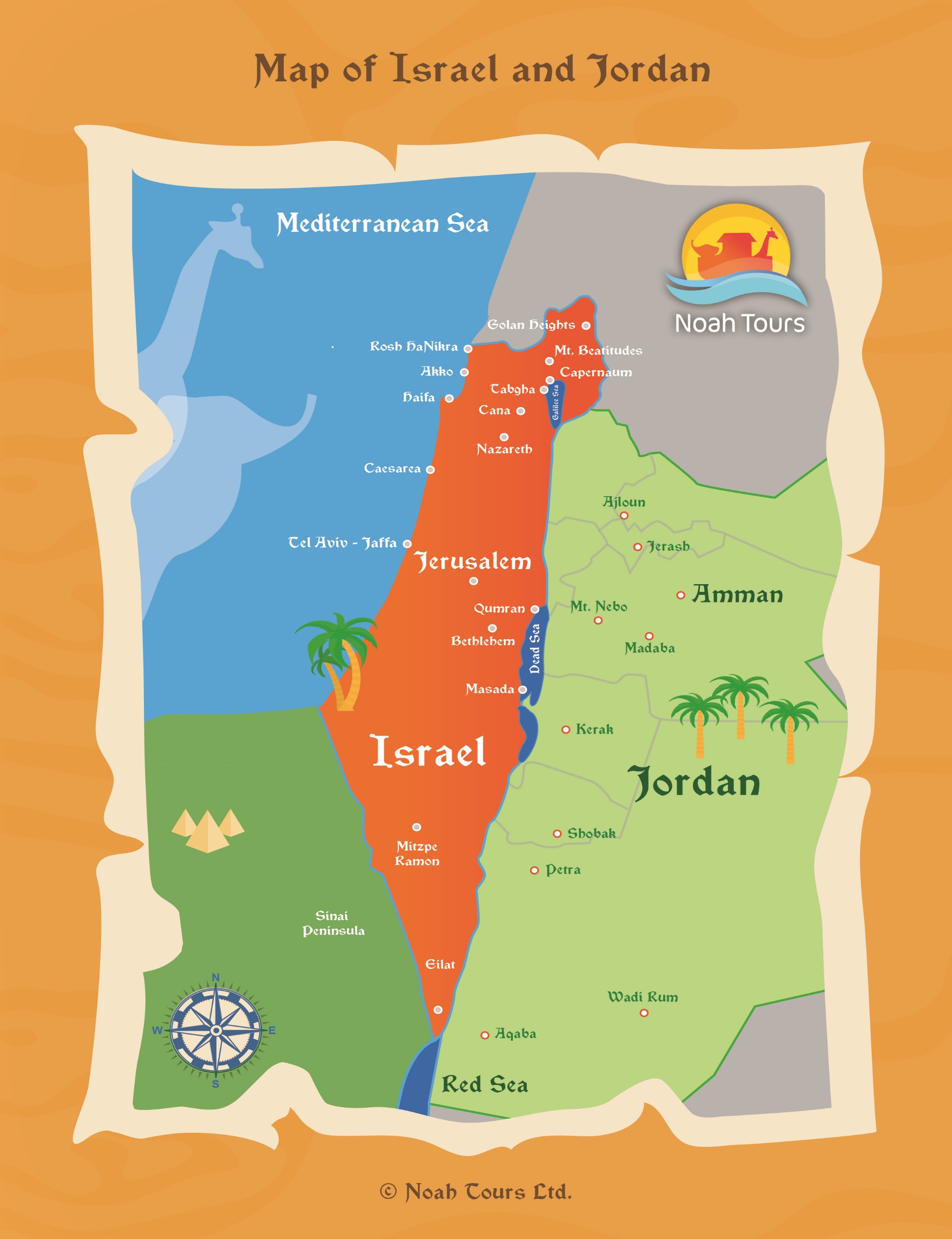 Tel AvivOct. 27-28 2024 Sun. - Mon.Leonardo NetanyaGalileeOct. 28-30 Mon. – Wed.Maagan ResortJerusalemOct. 30- Nov. 4 - Wed. – Mon.Grand CourtDead SeaNov. 4- 5 Mon. – Tue.David Resort Dead SeaEilatNov. 5-7  Tue. – Thu.Prima Music EilatJerusalem Mountains  Nov. 7- 8   Thu.- FriYad Hashmona